TI2 - Kontrolka DetailsViewFile->New->Web Site->ASP.NET Web SiteKontrolka DetalisView służy do wyświetlania informacji tylko z jednego rekordu w danym momencie. Jest związana z jednym wierszem z tabeli. Pozwala ona na usuwanie, edycję, a także na dodawanie nowych rekordów.Tworzenie przykładowej bazy danych w Accessie

 //zapisać jako Baza Danych programu Access 2002-2003 w katalogu App_data utworzonego w momencie uruchomienia nowej strony (New->Web Site). 
W oknie Solution Explorer (prawa strona edytora) odświeżyć App_Data poprzez kliknięcie Refresh Folder (prawy przycisk myszy)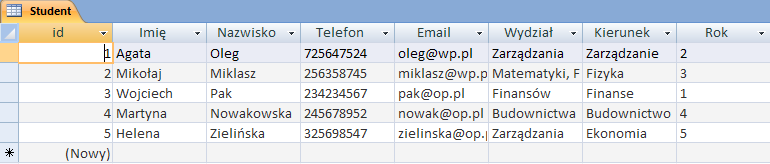 GridView
Kontrolka GridView wyświetla wszystkie wiersze jednocześnie z określonej tabeli. Zostanie ona zastosowana w połączeniu z DetailsView. GridView posłuży do wyświetlenia wszystkich rekordów danej tabeli, DetailsView natomiast do szczegółowego wyświetlenia dodatkowych informacji zawartych ze wskazanego wiersza (rekordu). 
- przeciągnąć GridView
- w GridView Tasks -> Choose Data Source -> New Data Source -> Access Database. Wskazać wcześniej utworzoną bazę w Accessie.  Zaznaczyć wybrane kolumny. 
- w GridView Tasks -> Auto Format. Zahaczyć: Enable Sorting oraz Enable Selection (opcja sortowania i wskazywania danych wierszy)
- w GridView Tasks -> Edit Columns -> (okno) Selected Fields -> Selected ->ButtonType -> Button (properties/właściwości Select)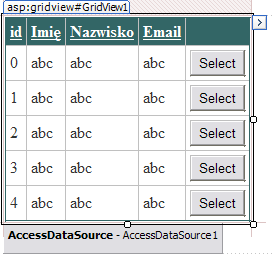 DetailsView
- przeciągnąć DetailsView
- w DetailsView Tasks -> Choose Data Source -> New Data Source -> Access Database. Wskazać wcześniej utworzoną bazę w Accessie. Zaznaczyć (*)
- opcja Advanced -> zaznaczyć Generate INSERT, UPDATE, and DELETE statements (umożliwia 
   edycję)
-  w celu połączenia GridView z DetailsView. Opcja WHERE -> zaznaczyć i kliknąć Add:

- w DetailsView Tasks ->Auto Format. Zahaczyć: Enable Inserting, Enable Editing, Enable Deleting (przyciski do edycji, usuwania i dodawania nowych danych)
- w DetailsView Tasks -> Edit Fields  -> (okno) Selected Fields -> CommandField -> ButtonType -> Button (properties/właściwości CommandField)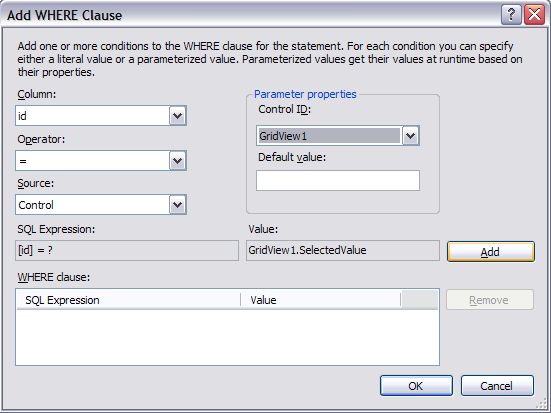 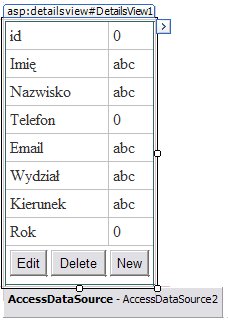 -uruchomić…
Auto-odświeżanie GridView po wprowadzonych zmianach w DetailsView- przejść do zakładki Source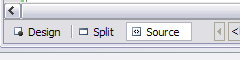 - odnaleźć kod:<asp:DetailsView ID="DetailsView1" runat="server"
(…) >
<FooterStyle BackColor="White" ForeColor="#333333" /><RowStyle BackColor="White" ForeColor="#333333" /><PagerStyle BackColor="#336666" ForeColor="White"HorizontalAlign="Center"/><Fields>
dodać w miejsce (…) :            OnItemUpdated="DetailsView1_ItemUpdated"             OnItemInserted="DetailsView1_ItemInserted"             OnItemDeleted="DetailsView1_ItemDeleted"- w Solution Explorer przejść do Default.aspx.cs:
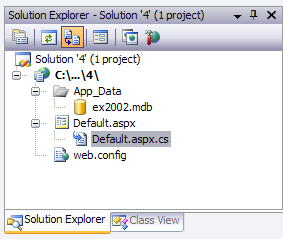 dodać wewnątrz  public partial class _Default : System.Web.UI.Page kod:    protected void DetailsView1_ItemUpdated(object sender, DetailsViewUpdatedEventArgs e)    {        GridView1.DataBind();    }    protected void DetailsView1_ItemInserted(object sender, DetailsViewInsertedEventArgs e)    {        GridView1.DataBind();    }    protected void DetailsView1_ItemDeleted(object sender, DetailsViewDeletedEventArgs e)    {        GridView1.DataBind();    }- uruchomić…Wprowadzanie nowych danych do DetailsView- przejść do zakładki Source- odnaleźć kod_1:InsertCommand="INSERT INTO [Student] ([id], [Imię], [Nazwisko], [Telefon], [Email], [Wydział], [Kierunek], [Rok]) VALUES (?, ?, ?, ?, ?, ?, ?, ?)"- usunąć [id], oraz pierwszy ?, (znak zapytania):

InsertCommand="INSERT INTO [Student] ([Imię], [Nazwisko], [Telefon], [Email], [Wydział], [Kierunek], [Rok]) VALUES (?, ?, ?, ?, ?, ?, ?)"- odnaleźć kod_2:            <InsertParameters>                <asp:Parameter Name="id" Type="Int32" />                <asp:Parameter Name="Imię" Type="String" />
			(…)
            </InsertParameters>- usunąć: <asp:Parameter Name="id" Type="Int32" />
Zastosowanie zabezpieczeń - ValidationW celu swobodnej i bezpiecznej możliwości dodawania, modyfikowania oraz usuwania danych w DetailsView należy zastosować zabezpieczenia na wypadek wprowadzania niepoprawnych bądź nieodpowiednich danych. Zostaną do tego wykorzystane „walidatory” (Validation). 
- w DetailsView Tasks -> Edit Fields  -> (okno) Selected Fields -> wybrać kolumny które mają zoastać zabezpieczone -> (kliknąć w niebieski napis) Convert this field into a TemplateField -> OK
- w DetailsView Tasks -> Edit Fields  -> Edit Templates -> Display (wybrać dla poszczególnej kolumny): EditItemTemplate - edycja danych / InsertItemTemplate - wprowadzanie nowych danych)

Validator określający obowiązkowość danych:
- umieścić obok TextBox’a RequiredFieldValidator -> Properties -> (uzupełnić) ErrorMessage oraz zaznaczyć ControlToValidate dla wybranego TexBox’a

Validator sprawdzający poprawność danych (np. do adresów e-mail):
- umieścić obok TextBox’a  RegularExpressionValidator -> Properties -> (uzupełnić) ErrorMessage, zaznaczyć ControlToValidate dla wybranego TexBox’a oraz określić ValidationExpression (kontroluje poprawność wpisu) 